ТШÖКТÖМРЕШЕНИЕО внесении изменений  в решение пятнадцатой сессии Совета муниципального образования городского округа «Усинск» третьего созыва от 20 октября 2009 года  № 319  «Об утверждении  Правил землепользования и застройки муниципального образования городского округа «Усинск»Принято Советом муниципальногообразования городского округа «Усинск»шестого созыва на тринадцатой сессии			        15 декабря 2022 годаВ соответствии со статьями 33, 34 Градостроительного кодекса Российской Федерации, протоколом публичных слушаний от 14 октября 2022 года, заключением по результатам публичных слушаний от 19 октября 2022 года, руководствуясь статьями 31, 50, 53 Устава муниципального образования городского округа «Усинск», Совет муниципального образования городского округа «Усинск»Р Е Ш И Л:Внести в решение пятнадцатой сессии Совета муниципального образования городского округа «Усинск» третьего созыва от 20 октября 2009 года № 319 «Об утверждении Правил землепользования и застройки муниципального образования городского округа «Усинск» изменения в картографический материал части II Правил «Карта градостроительного зонирования Правил землепользования и застройки муниципального образования городского округа «Усинск» (населенный пункт г.Усинск), заменив границы территориальной зоны применительно к земельному участку, расположенному в границах населенного пункта г.Усинск, согласно приложению к настоящему решению.Контроль за исполнением настоящего решения возложить на постоянную комиссию Совета муниципального образования городского округа «Усинск» по вопросам бюджета, муниципальному имуществу и развитию территории.Настоящее решение вступает в силу со дня официального опубликования (обнародования).Глава муниципального образования		городского округа – руководительадминистрации городского округа «Усинск»				      Н.З. Такаевг. Усинск15 декабря 2022 года№ 347Приложение к решению тринадцатой сессии Совета муниципального образования городского округа «Усинск» шестого созываот 15 декабря 2022 года № 347Графическое изображение фрагмента Карты градостроительного зонирования Правил землепользования и застройки городского округа  «Усинск» (населенный пункт г.Усинск) замена  территориальной зоны «Р.1. Зона природного ландшафта» на территориальную зону «ЗД. Зона объектов здравоохранения»До внесения изменений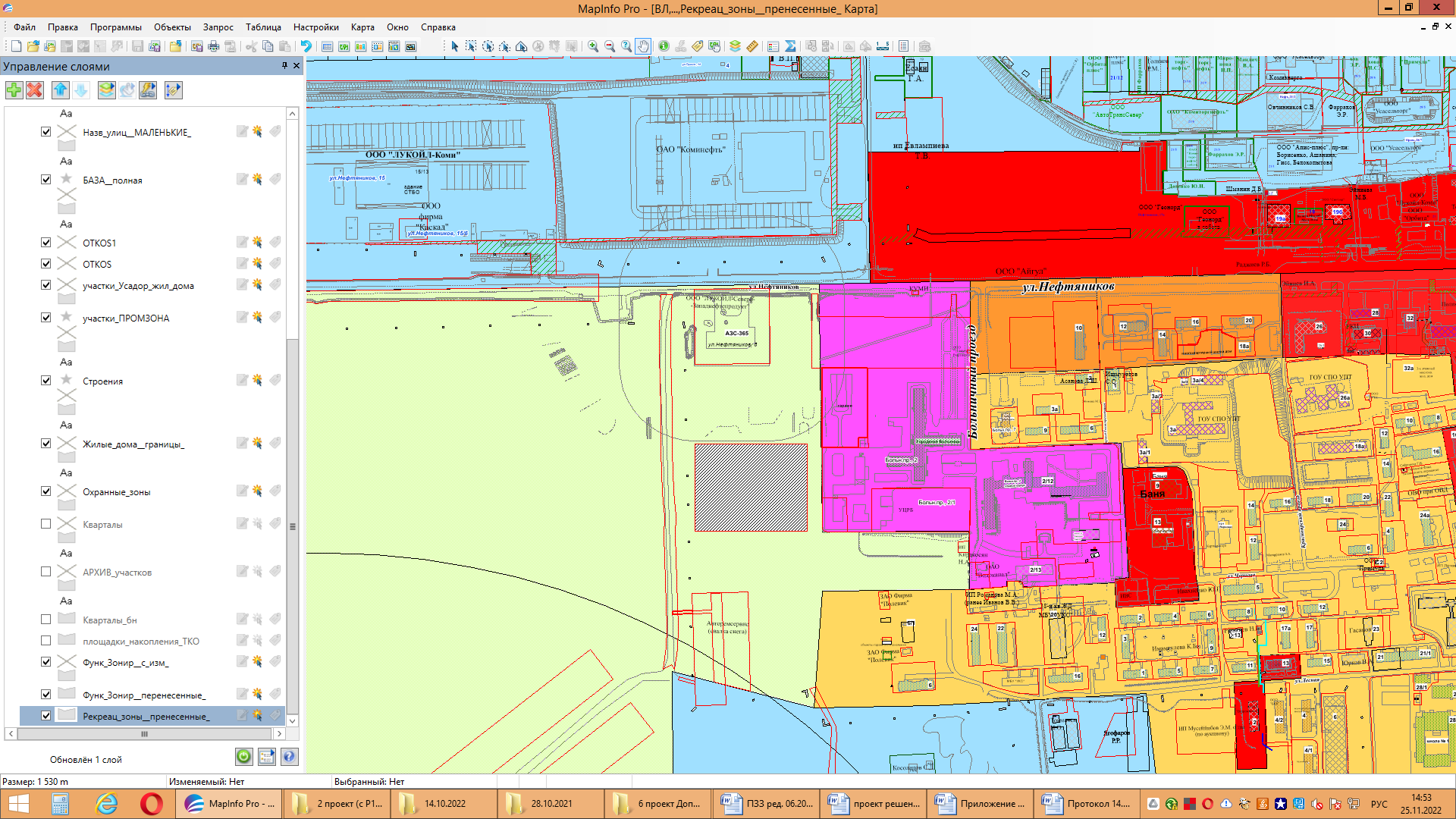 После внесения изменений«Усинск» кар кытшлöн муниципальнöй юкöнса СöветСовет муниципального образования городского округа «Усинск»